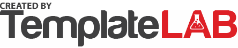 MILITARY PAY STUBMILITARY PAY STUBMILITARY PAY STUBMILITARY PAY STUBMILITARY PAY STUBDEFENSE FINANCE AND ACCOUNTING SERVICEDEFENSE FINANCE AND ACCOUNTING SERVICEDEFENSE FINANCE AND ACCOUNTING SERVICEDEFENSE FINANCE AND ACCOUNTING SERVICEDEFENSE FINANCE AND ACCOUNTING SERVICE8899 East 56TH Street, Indianapolis, IN 46249-01008899 East 56TH Street, Indianapolis, IN 46249-01008899 East 56TH Street, Indianapolis, IN 46249-01008899 East 56TH Street, Indianapolis, IN 46249-01008899 East 56TH Street, Indianapolis, IN 46249-0100NAMENAMESSNPAY GRADEPAY DATESERVICE YEARSEXP TERMBRANCHPERIODWILLIAM T. BONESWILLIAM T. BONES112-5254-55565E201/06/20237.203-2035Navy05-2023ENTITLEMENTSENTITLEMENTSDEDUCTIONSDEDUCTIONSALLOTMENTSALLOTMENTSTOTAL ENTITLEMENTSTOTAL ENTITLEMENTSTOTAL ENTITLEMENTSTYPEAMOUNTTYPEAMOUNTTYPEAMOUNT$3,146.20$3,146.20$3,146.20Regular$2,558.20FED Taxes$175.25BOND#01$56.00UNPAID FROM LAST MONTHUNPAID FROM LAST MONTHUNPAID FROM LAST MONTHOvertime$408.00FICA Social Security$102.45BOND#02$65.00$0.00$0.00$0.00Flexible Benefit$180.00FICA Medicare$89.55CFC ALLOT$5.00TOTAL DEDUCTIONSTOTAL DEDUCTIONSTOTAL DEDUCTIONSState Taxes$202.14AER ALLOT$11.00$1,754.51$1,754.51$1,754.51Dental$50.12TOTAL ALLOTMENTSTOTAL ALLOTMENTSTOTAL ALLOTMENTSSGLI$55.00$137.00$137.00$137.00Mid-Month-Pay$1,080.00NET PAY$1,254.69$1,254.69$1,254.69$1,254.69Date entered military service:Date entered military service:Retirement plan:Retirement plan:Bank:Bank:Bank account number:Bank account number:Bank account number:02/03/201602/03/2016REDUXREDUXMilitary BankMilitary Bank1256-5685-0000-11111256-5685-0000-11111256-5685-0000-1111 © TemplateLab.com  © TemplateLab.com 